Lección 21: Día 3 de centrosJuguemos juegos en los que sumamos y restamos.Calentamiento: ¿Qué sabes sobre 20?¿Qué sabes sobre 20?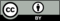 © CC BY 2021 Illustrative Mathematics®